«Концерт в День Восьмого марта»Группа РябинкаЦель:  продолжать расширять представления о государственных праздникахЗадачи:Способствовать развитию творческой активности детей Способствовать дальнейшему развитию навыков танцевального движенияСтимулировать формирование музыкальных способностей, содействовать проявлению активности и самостоятельностиПродолжать формировать умение нарядно одеваться в праздничные дни, преподносить подарки друзьям и близкимВоспитывать любовь и заботу к близким людямОборудование: 2 веника, газеты, воздушные шары (по количеству детей + 5 шт.), синий коврик (ткань), мыльные пузыри, клубок ниток, 2 кубика, бумажные банты ( 4 шт.), с рисунками, тазики пластмассовые маленькиеДети входят в зал.Звучит композиция «Детство»1 ребенок. Сегодня праздник наш веселый,                     Мы поздравляем наших мам.                     Здоровья, счастья и удачи                    Мы от души желаем Вам!2 ребенок. Мы нашим мамам дорогимКонцерт наш подарить хотим.Чтоб все веселыми вы былиИ чтобы нас всегда любили!3 ребенок. Кто на свете всех милее, И  теплом своим согреет,Любит больше, чем себя?Дети (хором). Это мамочка моя!Дети садятся на места. Вбегает клоун Пузырик, бежит по кругу, останавливается в центре. Фонограмма «Усатый нянь»Пузырик. Здравствуйте мои дорогие,Маленькие и большие!Я – красивый, шустрый, шумный,Замечательный и умный.Меня Пузыриком зовут,А что случилось в зале тут?Вбегает Кнопочка, держа в руке шарик с бантиком на ниточке.Кнопочка. Здравствуйте ребята, здравствуйте мамы, бабушки, воспитатели, здравствуй Пузырик!Пузырик. Здравствуй Кнопочка, какая ты нарядная! (обходит, смотрит). А зачем тебе такой красивый шарик с бантиком?Кнопочка. Это сюрприз!Пузырик. Для меня?Кнопочка. Нет, а эти шарики ты раскидал для меня?Пузырик. Нет! Это не я!Кнопочка. А кто?Пузырик. Не знаю!Кнопочка. Так попросил бы мальчиков помочь тебе собрать шары в большой букет!Пузырик. А зачем?Кнопочка. Для поздравления с праздником весны – Восьмым марта!Пузырик. Какая ты, кнопочка умная! Ты начинай поздравления! Мальчики, помогите мне, пожалуйста, собрать шары!Кнопочка. Дорогие родители, воспитатели, девочки!Чтобы праздник продолжался,Был красив и ярок – Разрешите от душиПреподнести подарок!Пузырик вкладывает Кнопочке в руку все шарикиКнопочка (хнычет). Пузырик, как я теперь отыщу свой шарик с бантиком?Пузырик. А ты не ищи, ааа снимай по одному бантику. Тогда у тебя не один сюрприз будет, а мнооого!Кнопочка. Какой ты, Пузырик, умный! Тогда снимай первый бантик!Пузырик. На этом бантике нарисованы цветы и солнышко!Кнопочка. А это значит, что сейчас прозвучат песни для мамы!Песня «Нужные слова»Пузырик. Кнопочка, уже можно открывать следующий бантик?Кнопочка. Открывай!Пузырик. Ооо, стиральная машина! Ты мне хочешь подарить стиральную машину?Кнопочка. Нет! Просто следующий номер нашего концерта – танец «Стиркка».Песня»Мы любим маме помогать»Пузырик. Ой, Кнопочка, что то я стеянсюсь..Кнопочка. А ты не стесняйся, пригласи меня и ребят на танец с ложками.Пузырик. Кнопочка, я тоже хочу тебя поздравить с праздником, а где поздравление брать не знаю!Кнопочка. Наверное  в газете..Пузырик разворачивает газету, смотрит удивленно.Кнопочка. Даааай я посмотрю! (Тянет газету на себя, отрывает клочок, комкает газету) Мусорить нельзя!Пузырик. Нельзя! (Тоже комкает и бросает газету)Кнопочка. А мы сейчас посмотримп, как дети помогают мамам подметать пол.Игра «Веселый веник»Пузырик. Какая чистота! Кнопочка, следующий бантик открываем? (Кнопочка кивает головой, Пузырик открывает бантик, а там изображена бабушка с баночкой)Клоуны (хором). Это моя бабушка!
Кнопочка. Это моя бабушка с малиновым вареньем.Пузырик. Это моя бабушка с грушевым вареньем!Кнопочка. Девочки, помогайте мне, какой Вам бабушка варенье варила!?Пузырик. Мальчишки, помогайте мне, какое Вам бабушка варенье варила?!Кнопочка. Пузырик, поздравляй бабушку с праздником!Пузырик. А может лучше детей послушает?1 ребенок.Со мною бабушка моя,И, значит, главная здесь я!Шкафы кефиром поливать,Подушки в потолок бросатьИ, лежа на полу, кричатьМогу я есть руками торт,Нарочно хлопать дверью,А с мамой это не пройдет,Я уже проверила…2 ребенок. Я для бабушки любимойВ этот день на все готов:Выпью чай с ее малиной,Съем десяток пирогов!И посуду сам помою,Уложу бабулю спатьОчень просто быть героем – Надо слабым помогать!3 ребенок.Наши милые бабули!Наших мам мамули!Вас поздравить мы хотим,Песню вам мы посвятим!Песня «Про бабушку»Выходят Клоуны с клубочком.Пузырик. Кнопочка, ну не дергай, не дергай пожалуйста! (Наматывает клубок)Кнопочка. Крути, крути бабушкин внучок! Пузырик. Все устал, теперь пусть ребята наматывают клубочки, а бабушки и мамы им помогают!Песня «Клубочек»Кнопочка. Вот спасибо ребятишки,И девчонки и мальчишки!Удалось собрать клубочки – Свяжет бабушка носочки!Пузырик. А в этом бантике – какой сюрприз?Кнопочка (разворачивая бант)Без танца веселого, праздник не ярок,Для бабушек, мам, будет полька в подарок!Танец «Полька»Выходит Пузырик, расстилает половичокПузырик. Кнопочка, я хочу тебя поздравить. Я подарю тебе небо…Нет, я подарю тебе радугу. Или, нет, я же все таки Пузырик, я подарю тебе пузыри! (Выпускает мыльные пузыри).Кнопочка. Спасибо Пузырик, это так волшебно! (Целует его в щеку, берутся за руки, машут и уходят)Ведущий. Звучат капели – «пам – пам –пам»«Спасибо!» - говорим мы, Вам,Спасибо Вам за теплоту,За нежность и красоту!И мамам крикнем мы сейчас…Все дети. Спасибо, что вы есть у нас!На этом мы с вами прощаемся,Желаем мы вам не болеть,Весь век молодыми остаться,С годами душой не стареть.Дети раздают мама подарки, собственного изготовления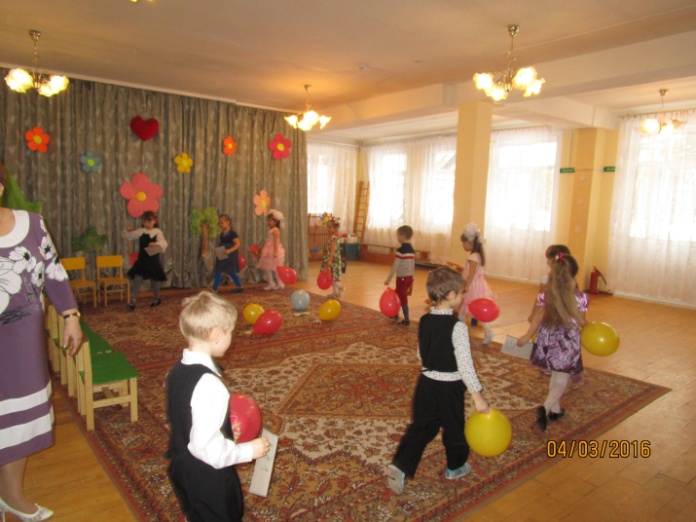 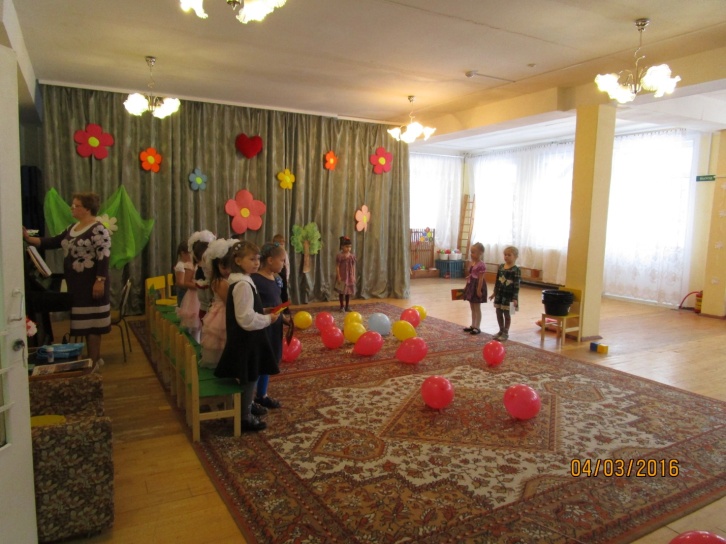 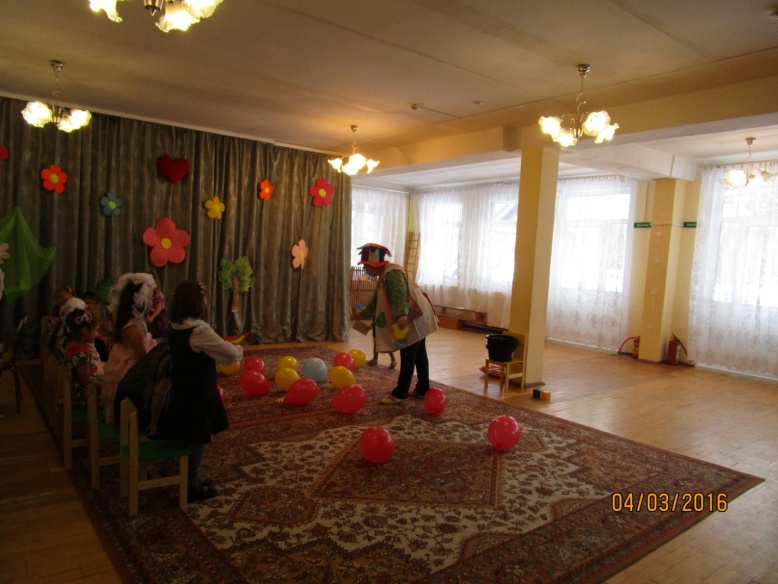 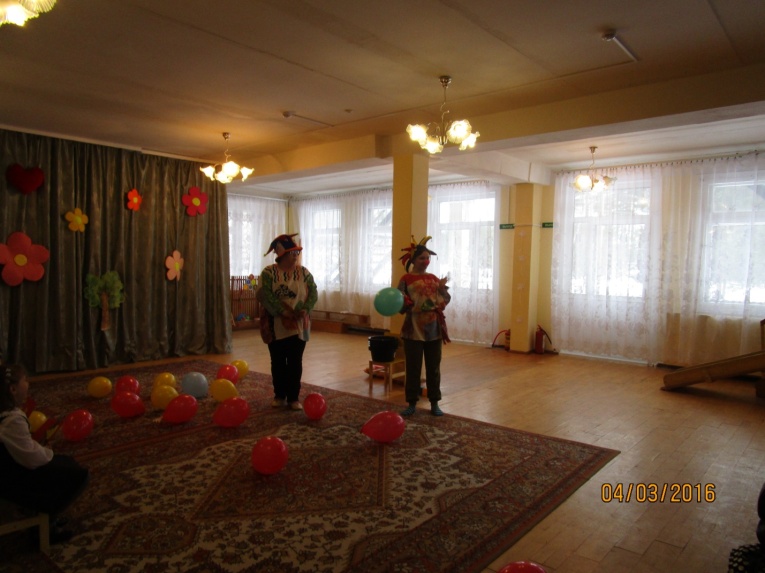 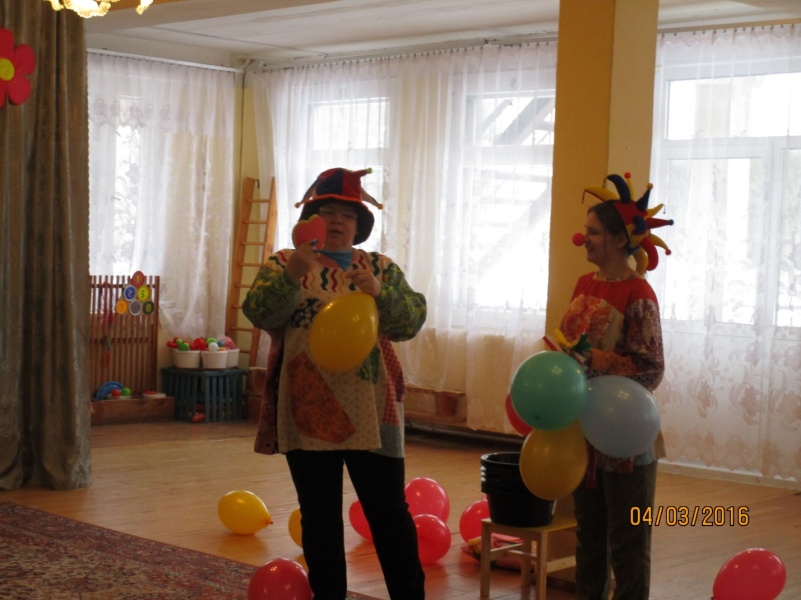 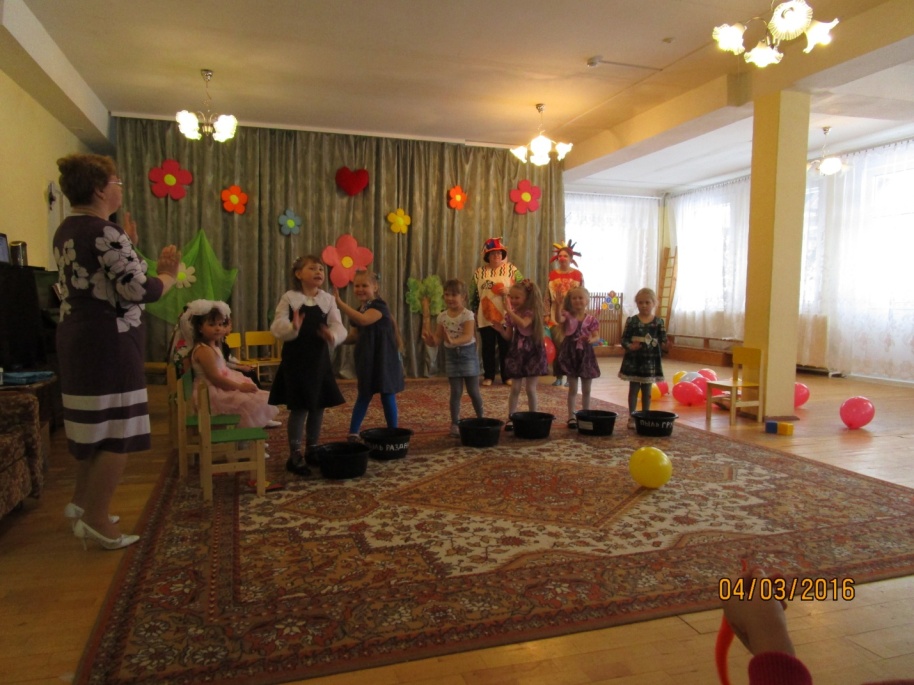 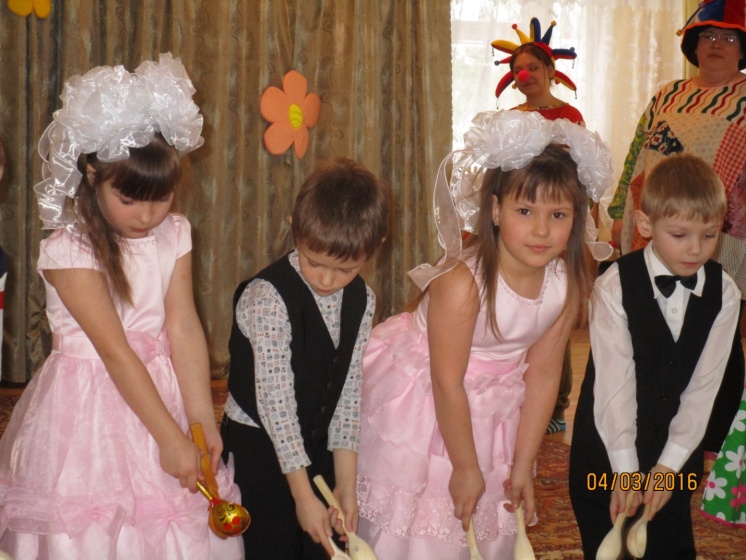 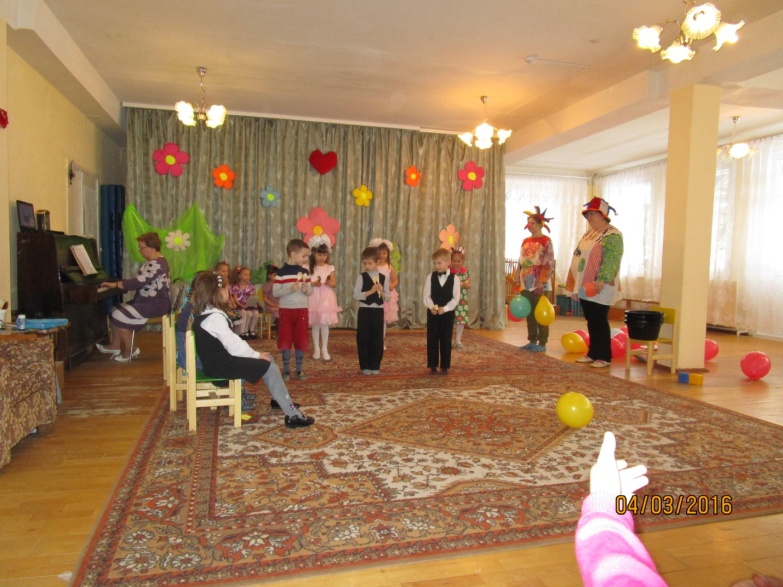 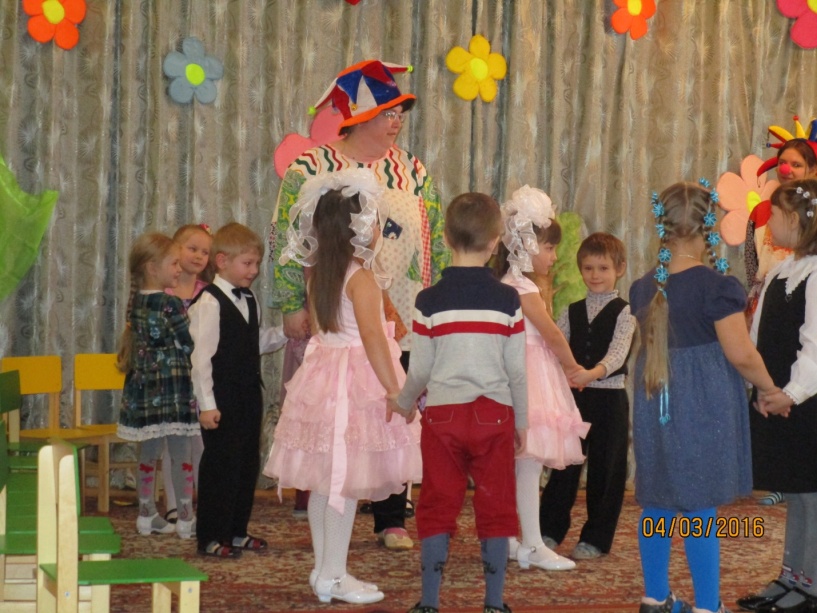 